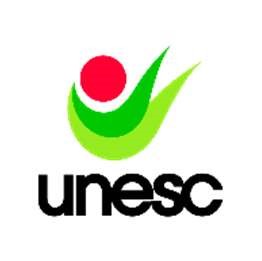 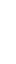 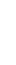 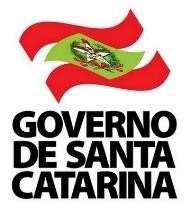 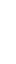 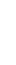 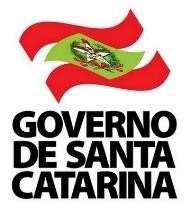 Atestado de MatrículaDescrição: Edital de Homologação/resultado onde consta o nome do candidatoDocumentos a serem apresentados:   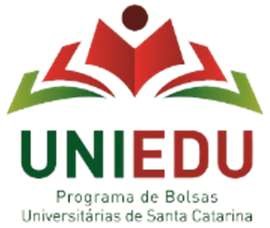 I Edital de Homologação/ resultadoSalvar o documento em PDF;   Deve-se ter o cuidado de reduzir este documento a um tamanho de no máximo 3mb, caso contrário o sistema não vai aceitar a sua inserção.    Por fim, anexar no local específico no sistema do Uniedu, nomeado como “Histórico Escolar de Graduação”.